November 13, 2022	                 Fireside Chat – Week 2      The Kingdom Contrast…You must have the same attitude that Christ Jesus had.-Philippians 2:5 (NLT)The King’s __________Though he was God,[a]
    he did not think of equality with God
    as something to cling to.
7 Instead, he gave up his divine privileges[b];
    he took the humble position of a slave[c]
    and was born as a human being.
When he appeared in human form,[d]
8     he humbled himself in obedience to God
    and died a criminal’s death on a cross.9 Therefore, God elevated him to the place of highest honor
    and gave him the name above all other names,
10 that at the name of Jesus every knee should bow,
    in heaven and on earth and under the earth,
11 and every tongue declare that Jesus Christ is Lord,
    to the glory of God the Father.-Philippians 2:6-11 (NLT)Submission to The FatherSurrender of PrivilegesHumble in positionObedient amidst oppositionThe _________ Ones3 “Blessed are the poor in spirit,
    for theirs is the kingdom of heaven.
4 Blessed are those who mourn,
    for they will be comforted.
5 Blessed are the meek,
    for they will inherit the earth.
6 Blessed are those who hunger and thirst for righteousness,
    for they will be filled.
7 Blessed are the merciful,
    for they will be shown mercy.
8 Blessed are the pure in heart,
    for they will see God.
9 Blessed are the peacemakers,
    for they will be called children of God.
10 Blessed are those who are persecuted because of righteousness,
    for theirs is the kingdom of heaven.11 “Blessed are you when people insult you, persecute you and falsely say all kinds of evil against you because of me. 12 Rejoice and be glad, because great is your reward in heaven, for in the same way they persecuted the prophets who were before you.
Matthew 5:3-12 (NIV)Notice
__________ Tense Promises – “theirs is”
Future Tense Promises – “they _____”Are recipients with a:Response of _______Attitude of _____________________ in the already/not yet
The Decision to be _________________________ vs. Consume______ vs. Take______ Position vs. _______ Accolades_____________ vs. Recognized_____________ vs. PietyMutual ___________ vs. __________ AmbitionNext Sunday: Pastor Ryan BrosiousFireside Chat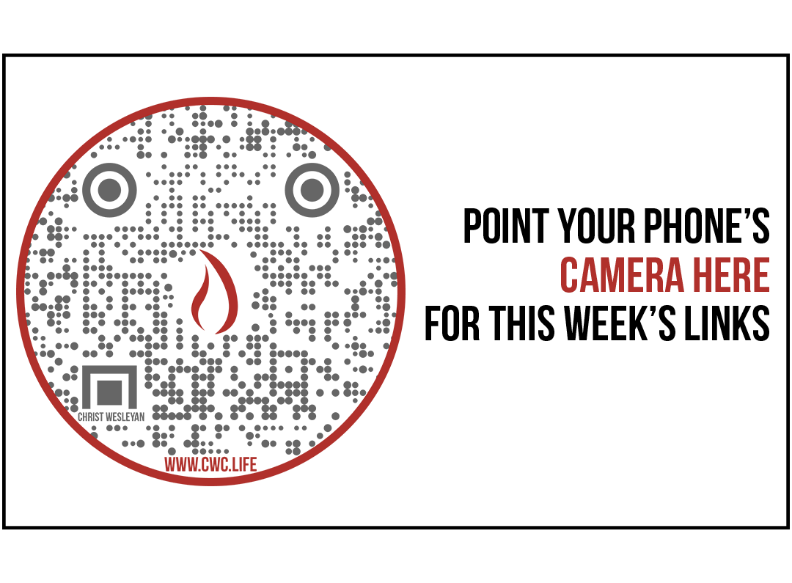 Giving and Attendance UpdateGiving last Sunday: 117.8%Giving year to date: 91.2%Last Sunday weekend attendance: 2,160Salvations to date: 167 | Baptisms to date: 40Upcoming Happenings:Nov-11/30Nov-11/30Christmas Blessing Submissions12/912/9Christmas Encounter12/1112/11Buffalo Valley Christmas Cookie Drive